		212030, г. Могилёв, пр-т  Мира, 6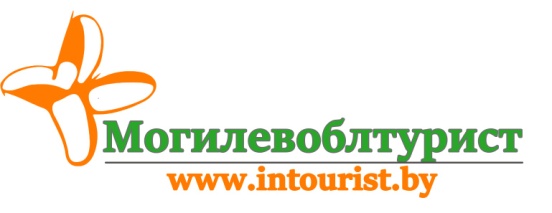 т/ф. (+375 222) 32-72-80, 40-40-77(029) 184-84-78, (03) 690-00-37Автобусные билетыОдесса, Затока, Ильичевск (Черноморск)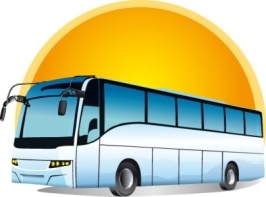 Маршрут следования автобуса: Могилёв-Одесса-Ильичевск-Затока-Могилёв  Стоимость:          В две стороны: 130,00 бел.рублей/взрослый                      90,00 бел.рублей/дети до 12 лет (11,99)          В одну сторону: 90,00 бел.рублей / взрослый                        80,00 бел.рублей/дети до 12 лет (11,99)График заездов (10 ночей на отдыхе): Время отправление указано ориентировочное*. * Предприятие не несет ответственности за задержки, связанные с простоем на границах, пробками на дорогах.   В стоимость проезда включено: сопровождение группы по территории Беларуси и Украины, проезд на комфортабельных автобусах туркласса, медицинская страховка в автобусе, информационно-консультативная услуга. Контактное лицо Дарья 8 0222 32-72-80, +37529 184-84-78, +37533 690-00-37Отправление из МогилеваОтправление из МогилеваПрибытие в Одессу/Черноморск/ЗатокуОтправление из Затоки/Черноморска/ОдессыОтправление из Затоки/Черноморска/ОдессыПрибытие в Могилев24.06.2019 13:0025.06.201905.07.2019 19:0006.07.201904.07.201913:0005.07.201915.07.201919:0016.07.201914.07.201913:0015.07.201925.07.201919:0026.07.201924.07.201913:0025.07.201904.08.201919:0005.08.201903.08.201913:0004.08.201914.08.201919:0015.08.201913.08.201913:0014.08.201924.08.201919:0025.08.201923.08.201913:0024.08.2019--